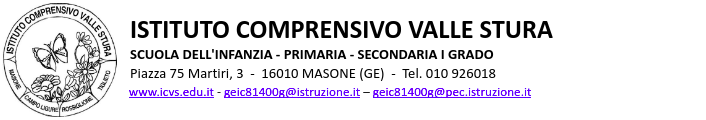 ELENCO DELLE ADOZIONI DELL'ANNO SCOLASTICO 2023/2024  1A - PRIMARIA DI CAMPO LIGURE "DOMENICO LEONCINI" 2A - PRIMARIA DI CAMPO LIGURE "DOMENICO LEONCINI" 3A - PRIMARIA DI CAMPO LIGURE "DOMENICO LEONCINI" ELENCO DELLE ADOZIONI DELL'ANNO SCOLASTICO 2023/2024  4A - PRIMARIA DI CAMPO LIGURE "DOMENICO LEONCINI" 5A - PRIMARIA DI CAMPO LIGURE "DOMENICO LEONCINI" N°ISBNMaterieTitoloVolumeAutoriEditorePrezzoDa acquistare?Consigliato?Nuova adozione?Anno prima adozione19788891577658IL LIBRO DELLA PRIMA CLASSEUNA VALIGIA PER SOGNARE - CLASSE PRIMA (CON IL METODO 4 CARATTERI)1AA VVFABBRI SCUOLA12.81SINOSI202329788883397073LINGUA INGLESE 1-2-3BILLY BOT GOLD 11AA VVPEARSON LONGMAN3.87SINOSI202339788847237865RELIGIONE - 1^ ANNO + PRIMO BIENNIOTESORO PREZIOSO 1-2-3 (IL)0LAGHI NOVELLA, FIORUCCI STEFANIARAFFAELLO7.87SINOSI2023N°ISBNMaterieTitoloVolumeAutoriEditorePrezzoDa acquistare?Consigliato?Nuova adozione?Anno prima adozione19788891571151SUSSIDIARIO (1^ BIENNIO)CONTASTORIE - CLASSE 22AA VVFABBRI SCUOLA17.95SINONO202229788847239272LINGUA INGLESE 1-2-3HAPPY DAYS 22PHILIP CURTIS, DONATELLA SANTANDREACELTIC PUBLISHING5.79SINONO202239788847237865RELIGIONE - 1^ ANNO + PRIMO BIENNIOTESORO PREZIOSO 1-2-3 (IL)0LAGHI NOVELLA, FIORUCCI STEFANIARAFFAELLO7.87NONONO2022N°ISBNMaterieTitoloVolumeAutoriEditorePrezzoDa acquistare?Consigliato?Nuova adozione?Anno prima adozione19788826136486SUSSIDIARIO (1^ BIENNIO)CHE BELLO È! IMPARARE 33GRANDINETTI V, PEPE L, MATTIASSICH MPICCOLI25.65SINONO29788861617018LINGUA INGLESE 1-2-3GO KIDS 33F FOSTER, B BROWNLANG EDIZIONI7.74SINONO59788847229815RELIGIONE - 1^ ANNO + PRIMO BIENNIOBAMBINI DI OGGI 1-2-30CONTADINI MICHELE, CARDINALI A, PELLEGRINI MRAFFAELLO7.87NONONON°ISBNMaterieTitoloVolumeAutoriEditorePrezzoDa acquistare?Consigliato?Nuova adozione?Anno prima adozione19788861618251SUSSIDIARIO DEI LINGUAGGISTORIE, LAMPI E SCINTILLE 41AA VVLANG EDIZIONI16.59SINOSI202329788809930025SUSSIDIARIO DELLE DISCIPLINEAMICA TERRA CL. 41AA VVGIUNTI SCUOLA20.61SINOSI202339788891573872LINGUA INGLESE 4-5PLAY ON! GOLD - CLASSE QUARTA1AA VVFABBRI SCUOLA7.74SINOSI202349788847237926RELIGIONE - SECONDO BIENNIO (CLASSE 4^ E 5^)TESORO PREZIOSO 4-5 (IL)0FIORUCCI STEFANIA, LAGHI NOVELLARAFFAELLO7.87SINOSI2023N°ISBNMaterieTitoloVolumeAutoriEditorePrezzoDa acquistare?Consigliato?Nuova adozione?Anno prima adozione19788891563323SUSSIDIARIO DEI LINGUAGGISORRIDOIMPARO SUSSIDIARIO DEI LINGUAGGI - CLASSE 52AA VVFABBRI SCUOLA20.13SINONO202229788891563965SUSSIDIARIO DELLE DISCIPLINESORRIDOIMPARO SUSSIDIARIO DELLE DISCIPLINE - CLASSE 5 TOMO ANTROPOLOGICO E TOMO SCIENTIFICO2AA VVFABBRI SCUOLA24.01SINONO202249788853623966LINGUA INGLESE 4-5THE STORY GARDEN 55BERTARINI MARIAGRAZIA, HUBER MARTHA, IOTTI PAOLOELI9.68SINONO202259788847237926RELIGIONE - SECONDO BIENNIO (CLASSE 4^ E 5^)TESORO PREZIOSO 4-5 (IL)0FIORUCCI STEFANIA, LAGHI NOVELLARAFFAELLO7.87NONONO2022